Тема: Японія  Актуалізація опорних знань учнів.Дайте відповідь на питання.1. До якого військово - політичного блоку увійшла Японія в Першій світовій війні?2. До якого військово - політичного блоку увійшла Японія в Другій світовій війні?3. Яка подія відбулася 7 грудня 1941 року що стосувалася і Японії і США?4. Що Вам відомо про події 6 та 9 серпня 1945 року?5. Коли Японія підписала Акт про Капітуляцію?Повоєнне реформування Японії. Оскільки Японія була країною-агресором і зазнала поразки у Другій світовій війні, то її територія була окупована військами США на чолі з Д. Макартуром (1945–1952). На окупованій території американцями провадилася політика «Трьох "Д”»: демократизація, демілітаризація, декартелізація. Водночас було проведено аграрну реформу, яка передбачала націоналізацію надлишків землі і продаж її державою на пільгових умовах орендарям.1947 р. була прийнята нова Конституція, яка проголошувала суверену владу народу (зберігався інститут імператора як символ держави та єдності нації), законодавча влада належала парламенту, який обирав уряд, гарантувалась рівність громадян перед законом, Японія відмовлялась від утримання регулярної армії як засобу війни і створення сил самооборони.Робота з історичним джереломДокумент«У 1951 р. в Сан-Франциско було підписано мирний договір Японії із США та їх союзниками у війні (окрім СРСР). Згідно з договором:• було визнано повний суверенітет японського народу над Японією та її територіальними водами; припинено стан війни учасників договору з Японією;• Японія визнавала незалежність Кореї та відмовлялася від прав та претензій на Корею, Тайвань, острови Пенхуледао, Південний Сахалін та частину Курильських островів (але при цьому не зазначалося, що ці острови повертаються КНР та СРСР);• обсяги репарацій не було визначено і питання про них належало до сфери двосторонніх відносин тих чи інших країн з Японією;• за Японією було визнано право на індивідуальну і колективну оборону і домовленості про можливість розміщення або збереження іноземних збройних сил на її території».Запитання та завдання1. Покажіть по карті територіальні втрати Японії. На користь яких країн вони відбулися?2. Як ви вважаєте, чому СРСР не взяв участі у підписанні цього договору?Висновок. Сан-Франциська система договорів перетворила Японію на союзницю США, що, у свою чергу, погіршило її взаємини з СРСР. Лише в жовтні 1956 р. у Москві було підписано Спільну декларацію СРСР та Японії, яка юридично припиняла стан війни між державами та проголошувала відновлення миру і добросусідських відносин між країнами. Мирний договір так і не було підписано.Проблему Південнокурильських островів не розв’язано й досі.Робота зі схемою  «Причини розвитку Японії»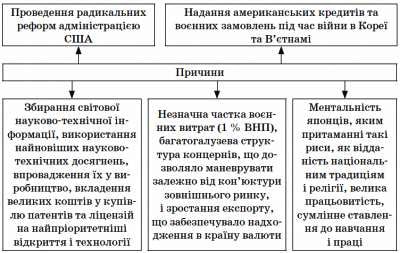 ЗапитанняВизначте рейтинг наведених причин.Початок 70-х років — Японія посіла друге місце у світі за обсягом ВНП і згодом вийшла на перше місце з виробництва сталі, кораблів, радіоприймачів, телевізорів, магнітофонів, копіювальної техніки, кіно- і фотоапаратури, оптики та автомобілів.Зростання експортних можливостей Японії за 20 років у 90 разів, а валютних запасів — у 116 разів.Підсумок. Бурхливий повоєнний економічний розвиток Японії перетворив її на один із трьох центрів сучасної світової економіки нарівні із США та Західною Європою. У середині 80-х років її частка у світовому валовому продукті сягнула 10 %.Японське «економічне диво».Робота зі словникомПатерналізм – благочинна діяльність, спрямована на задоволення інтересів трудящих.Піклування держави про своїх громадян, фірми – про своїх працівників, однієї країни  –  про іншу.Політика Японії в кін. ХХ –  на початку ХХІ ст. «Внутрішня політика»Провідна партія – Ліберально-демократична головна опозиційна партія соціалістична.Впроваджено державне регулювання економіки(пільгові кредити, митні ставки, податки).З середини 1970-х років – серія реформРеструктуризація економікиЗ початку 1980-х років – політика роздержавлення підприємств.1990-ті роки – зниження темпів економічного зростання.«Зовнішня політика»Союзник СШАПідвищення авторитету країни за рахунок економічного зростання та встановлення виробничих та торгівельних зв’язків.Визнання Тайваню частиною Китаю.Складні стосунки з Росією через проблему «північних територій».З восени 2004 року  японський військовий контингент приймає участь у складі міжнародних коаліційних сил в Іраку.У 1995 році Японія надала Україні150 млн. доларів на реформування економіки   Закріплення навчального матеріалу.Тестування.1. Визначте одну з причин японського економічного дива: 
а) ліквідація монархії; 
б) ліквідація японських корпорацій; 
в) майже повна відсутність військових витрат. 2. Виберіть рису, не характерну для повоєнного розвитку Японії: 
а) виробництво мікроелектронної техніки; 
б) тісні зв'язки з СРСР; 
в) орієнтація на США. 3. Що відповідає Японії у 50-80-х роках? а) тісне економічне і військове співробітництво з США; б) країна входить до “ ядерного клубу ”; в) ведуча партія -ЛДП; г) держава – парламентська федеративна республіка; д) більш розвинута промисловість, ніж сільське господарство 4. Японія за формою правління:а) президентська республіка;б) абсолютна монархія;в) конституційна монархія5. Коли було прийнято повоєнну конституцію Японії?а) 1946р.; б) 1947р.; в) 1951 p.6. З якою країною Японія так і не уклала мирний договір:а) Китай; б) СРСР; в) США VІІ. Домашнє завдання1. Опрацювати відповідний параграф підручника.2. Скласти політичний портрет Мао Цзедуна.